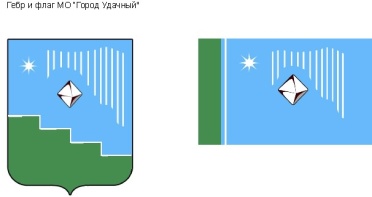 Российская Федерация (Россия)Республика Саха (Якутия)Муниципальное образование «Город Удачный»Городской Совет депутатовIII созывLI СЕССИЯРЕШЕНИЕ31 августа 2017 года                                                                                          		                 №51-2Об утверждении Положения о передаче в собственность гражданам, проживающим в служебных помещениях, предоставленных им на основании договоров предоставления жилых помещений, отнесенных к специализированному жилищному фонду МО «Город Удачный»В целях установления порядка передачи в собственность гражданам, проживающим в служебных помещениях, предоставленных им на основании договоров предоставления жилых помещений, отнесенных к специализированному жилищному фонду, городской Совет депутатов решил:1.  Утвердить Положение о передаче в собственность гражданам, проживающим в служебных помещениях, предоставленных им на основании договоров предоставления жилых помещений, отнесенных к специализированному жилищному фонду МО «Город Удачный» (прилагается). 2. Опубликовать настоящее решение в порядке, установленном Уставом МО «Город Удачный».3. Настоящее решение вступает в силу после его официального опубликования (обнародования).4. Контроль   исполнения   настоящего   решения   возложить   на   комиссию    по законодательству, правам граждан, местному самоуправлению (Павленко С.В.). УТВЕРЖДЕНОрешением городского Совета депутатовМО «Город Удачный»от 31 августа 2017 года №51-2Положениео передаче в собственность гражданам, проживающим в служебных помещениях, предоставленных им на основании договоров предоставления жилых помещений, отнесенных к специализированному жилищному фонду МО «Город Удачный»1. Настоящее Положение разработано  в соответствии с Конституцией Российской Федерации, Жилищным кодексом Российской Федерации, Федеральным законом от 6 октября 2003 года N 131-ФЗ "Об общих принципах организации местного самоуправления в Российской Федерации", Законом Российской Федерации от 4 июля 1991 года № 1541-1 «О приватизации жилищного фонда в Российской Федерации», Уставом муниципального образования «Город Удачный».2. Органы местного самоуправления в пределах своей компетенции обеспечивают условия для осуществления гражданами права на жилище, в том числе, используют бюджетные средства и иные не запрещенные законом источники денежных средств для улучшения жилищных условий граждан, путем приобретения или строительства жилых помещений.3. Муниципальный жилищный фонд представляет собой фонд, переданный в собственность МО «Город Удачный», и жилой фонд, приобретенный за счет средств бюджета.4. В зависимости от целей использования жилищный фонд подразделяется на:1) жилищный фонд социального использования - совокупность предоставляемых гражданам по договорам социального найма жилых помещений государственного и муниципального жилищных фондов, а также предоставляемых гражданам по договорам найма жилищного фонда социального использования жилых помещений государственного, муниципального и частного жилищных фондов;2) специализированный жилищный фонд. В него входят служебные жилые помещения, жилые помещения в общежитиях, жилые помещения маневренного фонда, жилые помещения в домах системы социального обслуживания граждан, жилые помещения фонда для временного поселения вынужденных переселенцев, жилые помещения фонда для временного поселения лиц, признанных беженцами, жилые помещения для социальной защиты отдельных категорий граждан, жилые помещения для детей-сирот и детей, оставшихся без попечения родителей, лиц из числа детей-сирот и детей, оставшихся без попечения родителей.3) индивидуальный жилищный фонд - совокупность жилых помещений частного жилищного фонда, которые используются гражданами - собственниками таких помещений для своего проживания, проживания членов своей семьи и (или) проживания иных граждан на условиях безвозмездного пользования, а также юридическими лицами - собственниками таких помещений для проживания граждан на указанных условиях пользования;4) жилищный фонд коммерческого использования - совокупность жилых помещений, которые используются собственниками таких помещений для проживания граждан на условиях возмездного пользования, предоставлены гражданам по иным договорам, предоставлены собственниками таких помещений лицам во владение и (или) в пользование, за исключением жилых помещений, жилищного фонда социального использования, специализированного жилищного фонда.5. Служебные жилые помещения предназначены для проживания граждан в связи с характером их трудовых отношений с органом местного самоуправления или муниципальным унитарным предприятием, или муниципальным учреждением, либо в связи с избранием на выборные должности в органы местного самоуправления.6. Собственники жилищного фонда или уполномоченные ими органы, а также предприятия, за которыми закреплен жилищный фонд на праве хозяйственного ведения, и учреждения, в оперативное управление которых передан жилищный фонд, с согласия собственников вправе принимать решения о приватизации служебных жилых помещений.7. Основными принципами приватизации служебных жилых помещений  являются: добровольность приобретения гражданами жилого помещения в собственность;бесплатность  передачи гражданам занимаемых ими жилых помещений; однократность бесплатного приобретения жилого помещения в собственность в порядке приватизации.8. Для рассмотрения вопроса о приватизации служебного жилого помещения гражданин, которому предоставлено данное жилое помещение по договору предоставления  жилых помещений, отнесенных  к специализированному жилищному фонду МО «Город Удачный», представляет в городскую администрацию следующие документы:- заявление на имя главы города,- ходатайство от работодателя,  - справка с отдела кадров о стаже работы или копию трудовой книжки, заверенная в отделе кадров по месту работы, - копии документов о составе семьи заявителя (свидетельства о рождении детей, о заключении брака, иные документы, подтверждающие состав семьи),- копии паспортов (свидетельств о рождении) заявителя и членов его семьи,- сведения о членах семьи заявителя, ранее использовавших свое право на приватизацию жилого помещения,-согласие на обработку персональных данных.Документы, подлинность которых не заверена нотариально, предоставляются для сверки в городскую администрацию вместе с оригиналами указанных документов, при этом специалистом, обеспечивающим прием документов, на предоставленных копиях проставляется отметка об их соответствии.Городская администрация запрашивает сведения о наличии прав собственности на жилые помещения и земельные участки, предназначенные для индивидуального жилищного строительства, находящиеся в собственности заявителя и членов его семьи, и в срок не более месяца со дня принятия заявления уведомляет заявителя о принятом в соответствии с настоящим пунктом решении.9. Неотъемлемым условием передачи служебного жилого помещения в собственность граждан, приватизации служебного жилого помещения является:9.1.  Проживание в служебных жилых помещениях не менее пяти лет.9.2. Стаж службы или работы в организации на территории МО «Город Удачный», гражданина, которому предоставлено служебное жилое помещение, на период трудовых отношений,   не менее пятнадцати лет.9.3. Решение жилищной комиссии администрации МО «Город Удачный» является основанием для заключения договора социального найма с последующей передачей в собственность граждан занимающих служебные квартиры (приватизация жилого помещения).9.4. Решение вопроса о передаче в собственность или отказе должно быть принято жилищной комиссией в течение 30 дней со дня подачи ходатайства в комиссию.10. Администрация МО «Город Удачный»  принимает безусловное решение об отказе, в приватизации служебного жилого помещения в случаях, если:- в городскую администрацию не представлены необходимые документы в соответствии с пунктом 8 настоящего Положения;- в городскую администрацию представлены документы, содержащие недостоверные сведения;- к нанимателю жилого помещения предъявлен иск о расторжении или об изменении договора найма служебного жилого помещения или право пользования жилым помещением оспаривается в судебном порядке;- служебное жилое помещение находится в аварийном состоянии;- наличие в собственности лица, указанного в пункте 8 настоящего Положения, другого жилого помещения и (или) земельного участка, предназначенного для индивидуального жилищного строительства на территории МО Город Удачный»;- наличие в собственности члена семьи лица, указанного в пункте 8 настоящего Положения, жилого помещения, обеспечивающего совокупный размер жилой площади на каждого члена семьи более учетной нормы, установленной на территории МО Город Удачный»;- в результате приватизации служебного жилого помещения массив служебных жилых помещений в объеме, соответствующем их целевому предназначению, не будет сохранен;- в иных случаях, предусмотренных законодательством Российской Федерации и Республики Саха (Якутия).__________________________Глава города__________А.В. Приходько4 сентября  2017 годадата подписанияИ.о. председателягородского Совета депутатов __________В.Н. Карпенко